	Geneva, 30 November 2012Dear Sir/Madam,1	I hereby inform you that 102 Member States participating in the World Telecommunication Standardization Assembly (Dubai, 20-29 November 2012) approved the texts of revised Recommendation ITU-T D.195 and new Recommendations ITU-T G.8113.1/Y.1372.1, ITU-T G.8113.2/Y.1372.2, ITU-T G.9901, ITU-T G.9980 and ITU-T Y.2770. 2	The titles and approval dates of the revised and new ITU-T Recommendations that were approved are:-	Revised Recommendation ITU-T D.195 (20-11-2012), Time-scale for settlement of accounts for international telecommunication services.-	New Recommendation ITU-T G.8113.1/Y.1372.1 (20-11-2012), Operations, Administration and Maintenance mechanism for MPLS-TP in Packet Transport Network (PTN).-	New Recommendation ITU-T G.8113.2/Y.1372.2 (20-11-2012), Operations, administration and maintenance mechanisms for MPLS-TP networks using the tools defined for MPLS. -	New Recommendation ITU-T G.9901(20-11-2012), Narrowband OFDM Power Line Communication Transceivers – Power spectral density (PSD) specification.-	New Recommendation ITU-T G.9980 (23-11-2012), Remote management of CPE over broadband networks - CPE WAN Management Protocol (CWMP).-	New Recommendation ITU-T Y.2770 (20-11-2012), Requirements for Deep Packet Inspection in Next Generation Networks. 3	Available patent information can be accessed on-line via the ITU-T website.4	The texts of the pre-published Recommendations will soon be available on the ITU-T Website.5	The texts of these Recommendations will be published by ITU as soon as possible.Yours faithfully,Malcolm Johnson
Director of the Telecommunication
Standardization BureauTelecommunication Standardization
Bureau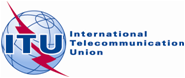 Ref:TSB Circular 002
COM 3/RH; COM 13/TK; COM 15/GJ-	To Administrations of Member States of the Tel:
Fax:
E-mail:+41 22 730 6311
+41 22 730 5853
tsbsgd@itu.int Copy:
-	To ITU-T Sector Members;
-	To ITU-T Associates;
-	To ITU-T Academia;-	To the Chairmen and Vice-Chairmen of 
Study Groups 3, 13 and 15;-	To the Director of the Telecommunication Development Bureau;-	To the Director of the Radiocommunication BureauSubject:Approval of revised Recommendation ITU-T D.195 and new Recommendations ITU-T G.8113.1/Y.1372.1, ITU-T G.8113.2/Y.1372.2, ITU-T G.9901, ITU-T G.9980 and ITU-T Y.2770 